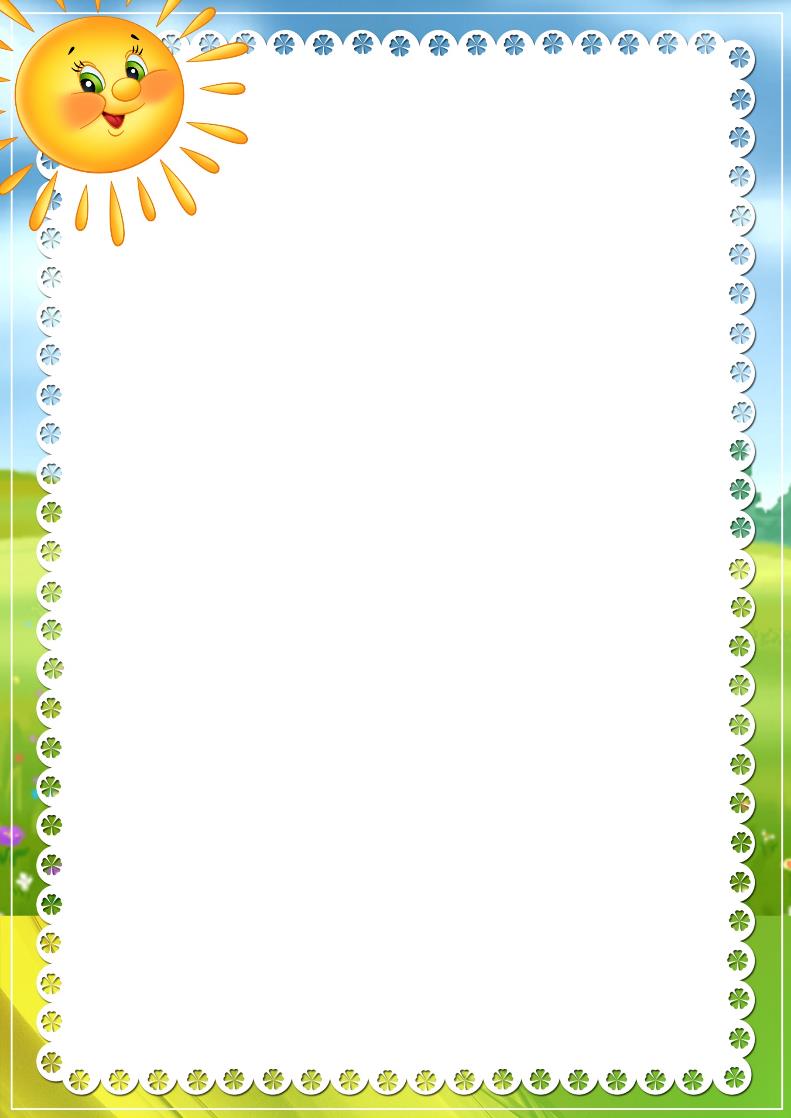 Сентябрь1.Беседа «Правила для дежурных» Цель: напомнить детям, как накрывать на стол, учить действовать последовательно и аккуратно, обсудить важность выполняемой работы. Продолжать формировать трудовые навыки, необходимые при дежурстве.2.Беседа «Как я провел лето?» Цель: предложить детям с опорой на семейные фотографии рассказать о летнем отдыхе, учит отвечать на вопросы педагога. Развивать у детей связную речь, формировать у детей связную речь, формировать коммуникативные умения.3.Этическая беседа «Вежливая просьба» Цель: помочь детям осознать значение вежливых слов при общении к кому – либо с просьбой. Научить детей видеть нравственную сторону воспринимаемых действий, событий, понимать их суть.4.Беседа, анализ ситуаций «Этикет в детском саду» Цель: продолжать формировать у детей культурно гигиенические навыки. Познакомить с понятием «этикет», формировать представления о правилах этикета, которые необходимо соблюдать в детском саду, учить сопоставлять свои действия с предписаниями этикета. Рассмотреть различные ситуации, пояснить, как в них нужно действовать.5.ОБЖ  Беседа «По дороге в детский сад» Цель: формировать у детей представления о безопасном маршруте от дома до детского сада. Развивать наблюдательность, внимание, связную речь, память, формировать умение запоминать последовательность событий, передавать словами информацию и впечатления.6. Этическая беседа «Фея учит вежливости» Цель:  вместе с детьми вспомнить правила вежливого общения. Дать представления о нравственной стороне человеческих отношений, опираясь на поступки детей, образы художественной литературы и других видов искусства.7.Беседа на тему «Овощной магазин - это...?» Цель: уточнить представления детей об овощном магазине, активизировать в речи: названия овощей, и фруктов, глаголов, обозначающих действия продавцов и покупателей; качественных прилагательных.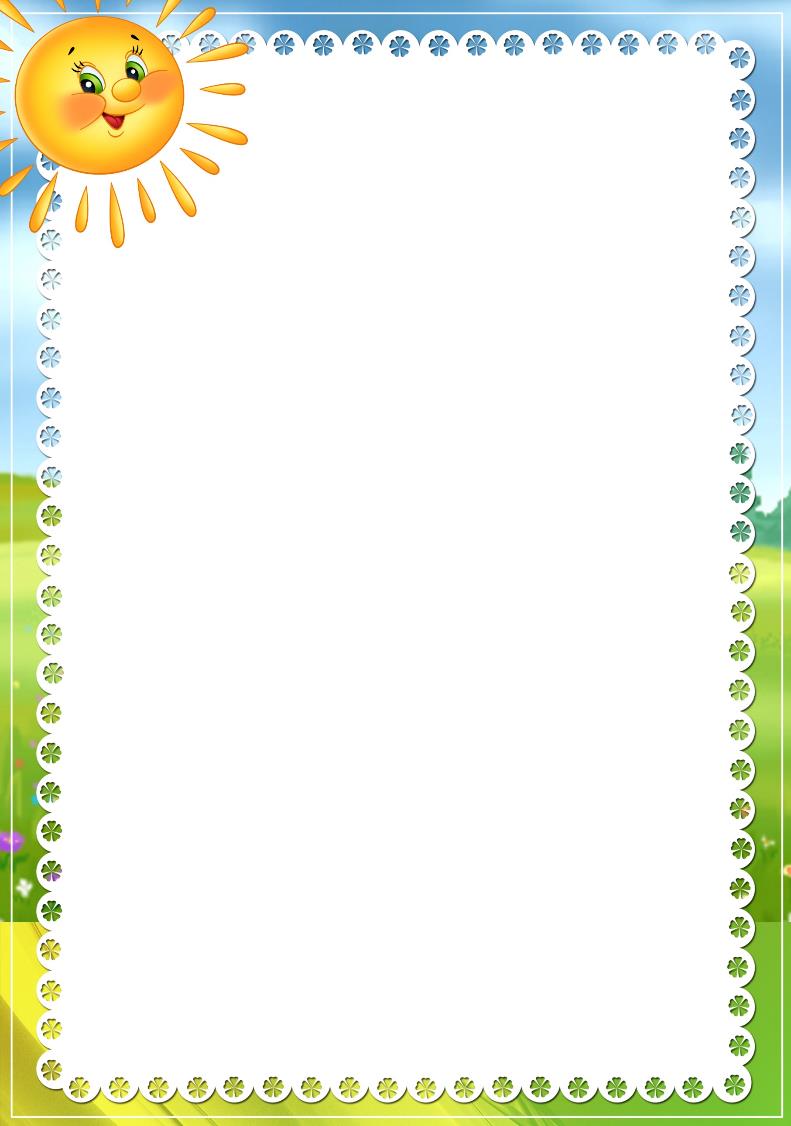 8.Беседа на тему «Москва - столица России». Цель:  актуализировать и дополнить знания о столице нашей Родины – Москве. Вызвать желание узнать больше об этом городе, его истории.9.Беседа «Семьи большие и маленькие» Цель: дать понятие детям о том, что независимо от числа родных семя является для ребенка родным домом, где его любят, заботятся о нем. Показать детям, как бабушки и дедушки заботятся о своей семье. Важно, чтобы дети поняли, что пожилым людям надо помогать, что нужно заботиться о них.10.Беседа «Вместе тесно, а врозь скучно». Цель: рассказать детям, как можно избежать ссоры, как помириться, учить видеть нравственную сторону той или иной ситуации, учить оценивать свои поступки и поступки других людей.11.ОБЖ. Беседа «Я - пешеход». Цель:  продолжать знакомить детей с правилами поведения на улице, предложить ребятам рассказать, как нужно действовать пешеходам в различных ситуациях.12.Беседа «Наша страна - Россия. Природа нашей страны». Цель: актуализировать, систематизировать и дополнить знания детей о природе нашей страны, ее разнообразии. Побуждать у детей желание больше узнать о ней.13.Беседа на тему «То, что растет - живое!» Цель:  предложить детям рассказать о том, почему нужно бережно относиться к растениям, как их беречь. Формировать представления о разнообразии природы и взаимосвязи ее объектов. Обогащать словарь образными словами и выражениями.14.Беседа «Мы едем в общественном транспорте» Цель: формировать  основы безопасного поведения, рассмотреть с детьми различные ситуации, обсудить правила поведения в общественных местах, в транспорте. Предложить рассказать, почему важно быть вежливым, проявлять уважение к взрослым и  сверстникам. 15. Беседа «Еда вкусная и полезная – Что на грядке растет» Цель:  учить детей устанавливать простейшие причинно – следственные связи, располагать события в определенной последовательности, подвести к пониманию того, как нужно правильно питаться.16.Этическая беседа «Культурный человек». Цель: предложить детям рассказать о том, каким должен быть культурный человек, обобщить, дополнить и конкретизировать их представления. Учить детей на примере различных ситуаций анализировать и делать выводы.17.Беседа «Что я думаю о себе и о других». Цель: развивать у детей умение анализировать свои действия и поступки, соотносить их с общественными нормами поведения. Развивать связную речь,  учить произвольно строить предложения разной грамматической конструкции.18.Беседа «Мое любимое животное». Цель: активизация в речи детей соответствующих понятий, формирование умения составлять связный рассказ, участвовать в диалоге.19.Этическая беседа «Этичные и неэтичные поступки». Цель: рассмотреть с детьми различные ситуации, обсудить, кто из людей поступил правильно, а кто нарушил правила. Учить детей сопоставлять свои желания и поступки с этическими и нравственными нормами, принятыми правилами поведения.20.Беседа «Город, в котором я живу». Цель:  закрепить знание детей о достопримечательностях любимого города; учить узнавать на фотографиях заповедные места и называть их. Развивать связную речь, воображение, умение подбирать прилагательные, согласовывать слова в предложениях.21.Беседа о правах ребенка «Имя, отчество и фамилия». Цель: рассказать детям о том, почему важно знать свои права и обязанности, о том, что имя, отчество и фамилию человек получает при рождении по соглашению родителей.22.Беседа о правилах поведения за столом. Цель: Предложить детям вспомнить важнейшие правила поведения за столом, изобразить их при помощи символов (кушать, не торопясь, тщательно пережевывать пищу; помнить, что все неприятности происходят из-за спешки или из-за баловства; за едой нельзя разговаривать, смеяться; нужно убирать за собой и т.д.). Учить детей соблюдать правила во время приема пищи.23.Беседа «Кто построил детский сад». Цель: Дать детям представление о важности труда строителей, рассказать о разных строительных специальностях, воспитывать уважение к их профессии. 24.Беседа «Хлеб всему голова» Цель: закрепить у детей знания о хлебе и о труде людей, выращивающих хлеб. Обогащать словарный запас существительных, прилагательных. Активизировать употреблять в речи образные выражения («Работать в поте лица», «Что посеешь, то и пожнешь»). Закрепить знания об обрядах, связанных с жатвой  Октябрь1.Беседа «Как растения готовятся к зиме» Цель: формировать первичные представления о признаках осени, цикличности изменений в природе, учить наблюдать и обобщать результаты наблюдений: по изменениям погоды, внешнего вида растений, устанавливать взаимосвязь живой и неживой природы.2.Беседа «Цыплят по осени считают» Цель: объяснить детям значение идиоматического выражения. Развивать познавательную сферу детей, формировать умение обобщать знания, выделять сходства и различия.3.Беседа «Транспорт» Цель: учить детей правильно называть виды транспорта и детали машин. Упражнять в образовании приставочных глаголов и прилагательных от существительных. Побуждать к употреблению в речи сравнений, определений.4.ОБЖ.  Беседа «Убережем дом от пожара» Цель:  познакомить детей с правилами противопожарной безопасности, рассказать, как можно дома вместе с родителями сделать рисунки – «напоминалки» о том, что необходимо, уходя отключать газ, электроприборы, свет.5.Беседа «Погода и здоровье» Цель:  обобщить и дополнить представления детей об особенностях осенней погоды, о том, какие опасности для здоровья она таит. Учить одеваться по погоде, соблюдать элементарные правила безопасности.6.Этическая беседа «Глупые ссорятся, а умные договариваются» Цель:  помочь понять детям, что ссоры могут привести к беде. Как можно избежать ссору и какие способы знают дети для примирения. Учить соблюдать нравственные нормы поведения.7.Беседа «Коли семья вместе, так и душа на месте» Цель: формировать ценностное отношение к семье, как нравственной основы воспитания. Систематизировать и углублять знания детей о семье и внутри семейных отношениях. Формировать у детей чувство любви и уважения к самым близким и родным людям – членам семьи, гордость за свою семью, духовно – нравственное отношение и чувство сопричастности к родному дому, семье. Углублять знания о правилах поведения и нормах взаимоотношений в семье, семейных традициях.8.Беседа на тему: «Как я провел выходной?» Цель: формировать умение составлять рассказы из опыта, передавая хорошо знакомые события; с помощью воспитателя строить рассказ в соответствии с требованиями к структуре сюжетного повествования (экспозиция - обрисовка действующих лиц, времени и места действия; завязка - причина события, развитие события, развязка).9.Беседа с детьми на тему «Самая хорошая». Цель: предложить детям рассказать о том, за что, они любят свою маму, какая она, помочь им понять, что мама нуждается в заботе, помощи, ее нужно беречь, стараться не огорчать.10.Беседа «Как люди обустраивали свой дом раньше». Цель: расширять представления детей о жизни наших предков, их быте. Пробуждать интерес детей к истории, культурному наследию своего народа, развивать воображение.11.Беседа на тему «Обычаи и занятия наших предков». Цель: расширять и систематизировать представления детей об обычаях наших предков, традициях родного края. Помочь понять смысл различных традиций прошлого. Воспитывать чувство гордости за богатое наследие наших предков.12.Беседа по ОБЖ «Когда остаешься один дома». Цель:  обсудить с детьми, какие правила нужно соблюдать, если ребенок остался дома одни. Попросить пояснить, какие правила нарушили козлята - персонажи сказки «Волк и семеро козлят». Рассказать, как нужно поступать в аналогичной ситуации в реальной жизни.13.Беседа «Кого называют скромным» Цель: предложить вниманию детей различные ситуации, обсудить, кто из участников ведет себя скромно, а кто вызывающе. Учить давать оценку поведения и его последствий. 14.Беседа «Урок дружбы» Цель: обсудить с детьми, что дети знают о дружбе, друзьях.  Что означает дружить.  Формировать умение обоснованно оценивать свои поступки и поступки друзей.  Актуализировать и уточнить представления детей о дружбе, о формах взаимоотношений в коллективе. Предложить им вспомнить различные ситуации и квалифицировать поступки их участников как дружеские или не дружеские.15.Беседа «Как в нашей семье заботятся о здоровье» Цель:  предложить детям рассказать о семейных традициях, связанных со здоровым образом жизни, о том, как заботятся о своем здоровье, о своих близких члены семьи. Способствовать формированию осознанного отношения к здоровью.16.Беседа «Разноцветное настроение». Цель: формировать у детей умение обращать внимание на свои поступки, переживания, отношение к другим, учить простейшим приемам саморегуляции поведения и настроения.17.Беседа о спичках. Цель:  Рассказать детям о том, для чего нужны спички, как они устроены, для чего используются. Обсудить опасность попыток самостоятельно их использовать.                                             Ноябрь1.Беседа «Как животные готовятся к зиме» Цель: формировать  представления о сезонных изменениях в жизни животных и о разнообразии вариантов их подготовки к зиме; воспитывать заботливое отношение к зимующим птицам, стремление их подкармливать; давать первые представления о приспособлении животных к изменениям природы.2.Беседа «Не будь жадным» Цель: продолжать воспитывать у детей отрицательное отношение к жадности. Учить детей видеть нравственную сторону воспринимаемых действий, событий, понимать их суть. Дать представления о нравственной стороне человеческих отношений, опираясь на поступки детей.3.Беседа  «Красивые места нашего города». Цель:  закреплять у детей представления о знаковых местах родного города, научить узнавать их по фотографиям. Развивать интерес к родному городу.4.ОБЖ Беседа  «Не играй с огнем!» Цель:  объяснить детям опасность игры с огнем, рассказать о правилах поведения в случае возникновения пожара.5.Беседа «Полезные привычки». Цель:  формировать у детей осознанное отношение к своему здоровью, закреплять представления о том, что полезно и что вредно для здоровья. Формировать основы здоровьесберегающих компетенций: владение элементарными способами физического самосовершенствования, эмоциональной саморегуляции и самоконтроля, умение применять привила личной гигиены, заботиться о собственном здоровье и безопасности.6.Беседа «Я среди людей». Цель:  Формировать у детей социокультурные компетенции: владение знаниями и опытом выполнения типичных социальных ролей (сын- дочь, брат-сестра, внук-внучка, друг-подруга); умение действовать в каждодневных ситуациях семейно-бытовой сферы, эффективными способа
ми организации свободного времени. Определять свое место и роль в окружающем мире, в семье, в коллективе.7.Беседа «В тридесятом царстве» Цель: предложить вниманию детей отрывки из знакомых сказок, учить оценивать поступки сказочных героев при помощи приема ТРИЗ «Хорошо – плохо», учить видеть их неоднозначность. Учить выражать в речи сочувствие, сопереживание героям сказок, эмпатию.8.Беседа на тему «Улица, на которой ты живешь». Цель:  вызвать у детей желание узнать об истории улиц, на которых они живут, формировать информационные компетенции (учить работать с различными источниками информации, искать и отбирать необходимые сведения).9.Беседа на тему «Герб родного города». Цель:  Рассказать детям о функциональном значении герба, дать представление об его истории, рассказать о том, что изображено на гербе города.10.ОБЖ Беседа «Что может случиться, если ты промочишь ноги на улице». Цель: рассказать детям о профилактических мерах, способствующих предотвращению различных простудных заболеваний в период поздней осени. Учить выбирать одежду и обувь по погоде, соблюдать правила безопасности на улице.11.Беседа  «В мире вежливых слов». Цель: предложить вниманию детей различные ситуации, обсудить, какие вежливые слова уместны и необходимы в каждом конкретном случае, каково значение и назначение вежливых слов.12.Беседа «Что хорошего можно сделать для друзей». Цель: Познакомить детей с различными ситуациями, обогащать опыт проявления дружеского расположения. Стимулировать желание делать что-то хорошее для друзей.13.Беседа «Мой друг, подруга». Цель: развивать связную речь детей, формировать умение грамматически правильно строить предложения. Воспитывать дружеские чувства.14.Беседа «Детский сад - второй дом».Цель: предложить детям сравнить детский сад и дом, сказать, что общего, в чем различия. Рассказать о труде множества людей, которые стараются сделать детский сад уютным, а пребывание детей в нем комфортным. Воспитывать бережное отношению ребят ко всему, что их окружает в саду.15.ОБЖ Беседа «Что любят зубки?» Цель: учить детей заботиться о здоровье зубов, обсудить, что полезно, а что наносит вред зубам. Учить ухаживать за зубами правильно.      16.Беседа  «Глобус». Цель:  расширять представления детей о нашей Родине, о ее месте на планете Земля. Познакомить с понятиями Северный и Южный полюс, Арктика и Антарктика. Развивать любознательность.17.Этическая беседа  «Мои достоинства и недостатки». Цель:  познакомить детей с понятиями «достоинство» и «недостаток», рассказать о том, что при желании можно побороть в себе любые недостатки. Составить вместе с детьми таблицу, в которой надо записать, чего хочет добиться каждый ребенок или чему научиться. Напротив каждого желания поставить знак «-.», который скоро может превратиться в «+».18.Беседа  «Капитошка». Цель: актуализировать представления детей о круговороте воды в природе, рассказать о том, как происходит данный процесс зимой. Развивать связную речь.19.Беседа «Мой лучший друг – мама» Цель: развивать связную речь детей, формировать умение грамматически правильно строить предложения. Осваивать первоначальные представления социального характера на основе формирования семейной принадлежности.20.Беседа «Как я встречаю маму» Цель: активизировать в речи детей ласковые слова и выражения, предложить вспомнить, как обращались друг к другу персонажи различных мультфильмов, сказок. Обсудить как меняется настроение человека при использовании добрых слов.21.Этическая беседа «Зайчик, который всем помогал» Цель: познакомить детей с таким понятием, как взаимопомощь, с помощью сказки Е.Бехлерова «Капустный лист» объяснить детям, что помощь другим может приносить радость тем, кто ее оказывает. Объяснить , что настоящая помощь бескорыстна.22.Этическая беседа «Умей видеть тех, кому нужна помощь» Цель: объяснить детям, что все люди нуждаются в поддержке, но не все могут попросить о помощи; очень важно заметить человека, которому нужна помощь, и помочь ему.23.Этическая беседа «Добрые дела» Цель: раскрыть смысл слова «доброжелательность», рассказать о необходимости доброжелательного отношения к окружающим людям, объяснить детям, что доброе дело доставляет радость тому, кто его делает                                                         Декабрь1.Беседа «Как вы провели выходные?» Цель: учить детей точно называть место, где они были, формировать умение рассказывать о том, что они видели с использованием точных пространственных обозначений, активизировать представления и словарь.2.Беседа «Зима» Цель: закреплять знания о временах года (в особенности о зиме) и связанных с ними природных явлениях и изменениях в жизни людей и животных.3.ОБЖ Беседа «Встреча с незнакомцем на улице» Цель: воспитывать у детей осторожность по отношению к незнакомым людям, рассмотреть варианты поведения в различных ситуациях, сформулировать общие правила. Формировать у детей осторожность, осмотрительность, учить видеть потенциальную опасность, избегать проблемных ситуаций.4.Этическая беседа «Правда всегда узнается» Цель: помочь детям понять, что любая неправда всегда раскрывается, что солгавший человек испытывает чувство вины не только за свой поступок, но и за то, что сказал неправду. Помочь освоить такие понятия как: «правда», «честность»,, и их противоположности: «неправда», «нечестность», «ложь», «обман».5.Этическая беседа «У ленивого Федорки всегда отговорки» Цель: вспомнить с детьми правила, которые существуют в каждой семье: быть внимательными друг к другу, помогать родным, заботиться о них, выполнять просьбы старших. Объяснить суть пословицы. Рассказать о важности труда в жизни человека, о его полезности и значимости.6.ОБЖ Беседа «Как не заболеть зимой» Цель: актуализировать представления детей о правилах безопасного поведения, здоровьесбережения в зимний период. Формировать осознанное отношение к здоровью, учить заботиться о нем, формировать полезные привычки.7. Беседа «Наша планета».  Цель:  Познакомить детей с названиями различных экосистем, уточнить понятия: степь, океан, море, озеро, учить называть различные объекты природы правильно.8.ОБЖ Беседа на тему «Безопасность при пользовании электроприборами». Цель: рассказать детям о сложности устройства и правил использования электроприборов, пояснить, почему дети не должны самостоятельно включать некоторые электроприборы (плита, утюг, микроволновая печь и др.), почему нужно обращаться за помощью к взрослым.9.Беседа на тему «Если добрый ты». Цель: формировать у детей представления о справедливости (в группе все дети равны, надо уметь по-доброму распределять игрушки, роли в играх, соблюдать правила игры, не перекладывать свою ответственность на товарища), учить действовать в различных ситуациях. Обогащать позитивный опыт общения.10.Беседа на тему: «Мальчики и девочки». Цель:  предложить детям разделиться на две команды - мальчики и девочки. Каждой команде нужно ответить на аналогичные вопросы: «Во что любите играть?», «Какие блюда вам нравятся?», «Какие персонажи мультфильмов и сказок стали вашими любимыми?» Обсудить с детьми, в чем сходства и в чем различия в предпочтениях мальчиков и девочек, какие еще различия полов известны детям.11.ОБЖ   Беседа «Безопасный наряд для елки» Цель: знакомить с традициями празднования Нового года в нашей стране. Формировать положительное отношение к семейным и общественным праздникам.  Познакомить детей с безопасными гирляндами, обогащать представления об опасности пиротехнических средств. Формировать представления о безопасных способах поведения людей.12.Беседа «Умеешь ли ты дружить?» Цель:  формировать у детей коммуникативные компетенции: учить различным способам взаимодействия с окружающими людьми, вести диалог, владеть способами совместной деятельности в группе, приемами действий в ситуациях общения, формировать умение искать и находить компромиссы. Обогащать позитивный опыт общения.13.Беседа на тему «Моя семья». Цель:  углублять представления детей о родственных отношениях (брат, сестра, дядя, тетя, внук, внучка). Формировать социокультурные компетенции: владение знаниями и опытом выполнения типичных социальных ролей; умение действовать в каждодневных ситуациях семейно-бытовой сферы, определять свое место и роль в окружающем мире, в семье, в коллективе. Познакомить детей с культурными нормами и традициями.14.Беседа на тему «Мое имя». Цель:  Познакомить детей с историей возникновения имен людей, рассказать, как звучат имена людей на разных языках, как относились наши предки к имени человека. Рассказать о понятиях «отчество» и «фамилия». Расширять словарный запас, познакомить с приемами словообразования.15.Беседа «Давайте познакомимся!» Цель: учить детей правилам речевого поведения во время знакомства: актуализировать и дополнить представления детей, учить использовать различные модели поведения и соответствующие им речевые конструкции, Обогащать опыт общения, развивать связную речь.16.Беседа с детьми на тему «Что может случиться, если...» Цель: учить детей прогнозировать последствия событий, строить рассуждение о развитии событий, опираясь на знания и личный опыт. (Что будет, если не чистить зубы каждый день, если промочить ноги на улице?)17.Беседа «Улицы нашего города». Цель:  Продолжать знакомить детей с понятиями «улица», «переулок», «площадь», «сквер», с  улицами родного города. Формировать представление детей о себе, как о жителях определенного города (села, деревни, поселка). Воспитывать любовь к родному городу, желание видеть его красивым, чистым.18.Беседа на тему «Москва новогодняя». Цель:  рассказать детям о том, что главная елка страны находится в столице нашей Родины, рассказать о новогодних мероприятиях, традиционно проводимых в Москве. Актуализировать и дополнить представления детей о новогодних традициях, которые соблюдаются в семье каждого из ребят.19.Беседа – анализ ситуаций «Один дома» Цель: предложить детям рассмотреть сюжетные картинки, составить по ним краткие рассказы, пояснить суть и причины происходящего. Обсудить с детьми соответствующие ситуации. Учить выявлять источник опасности, определять категорию опасной ситуации, выбирать программу действий на основе освоенных ранее моделей поведения.20.Беседа «Праздник в моей семье» Цель: предложить детям рассказать о традициях и обычаях празднования праздника в их семье. Углублять представления детей о родственных отношениях, знакомить с культурными нормами и традициями, формировать социокультурные компетенции.21.Беседа «К нам приходит Дед Мороз» Цель:  учить детей правилам речевого поведения во время общения с дедушкой Морозом, актуализировать коммуникативные навыки детей, учить использовать различные модели поведения и соответствующие им речевые конструкции. Обогащать опыт общения, развивать связную речь.22.Беседа «Кем быть» Цель: продолжать знакомить детей с различными профессиями. Систематизировать и закреплять представления детей о людях разных профессий, их деловых и профессиональных качествах, о значении их труда для общества.23.Беседа «Надо вещи убирать – не придется их искать» Цель: знакомить детей с правилами бережного отношения к вещам; напомнить о необходимости беречь свое время. Довести до сознания детей мысль о том, что отношение к людям проявляется через отношение к вещам, труду.Январь1.Беседа  «Мы идем в гости» Цель: продолжать знакомить детей с правилами поведения в гостях, предложить рассмотреть различные ситуации, обсудить, как нужно поступать. Обогащать позитивный опыт общения, расширять представления о моделях поведения в определенных ситуациях.2.ОБЖ Беседа – анализ ситуации «Если позвонил по телефону незнакомый человек» Цель: рассказать детям о необходимости быть осторожными при общении с незнакомыми людьми, познакомить с соответствующими правилами личной безопасности. Учить детей действовать в различных ситуациях с учетом данных правил, обогащать коммуникативный опыт детей.3.Беседа «Зимнее утро» Цель: учить детей по результатам наблюдения отвечать на вопросы, активизировать в речи понятия, связанные с природными явлениями, объектами природы, действиями людей. Развивать наблюдательность, связную речь. 4.Беседа «Погода в январе» Цель: предложить детям охарактеризовать погоду и ответить на вопросы: «Всегда ли в солнечный день бывает мороз?» или « Всегда ли пасмурно, когда идет снег?» Обсудить с детьми, как проверить правильность их предположений. Развивать наблюдательность, учить передавать в речи увиденное, обогащать словарный запас.5.Беседа «Как зимуют лесные звери?» Цель: продолжать знакомить детей с дикими животными, обогащать представления об особенностях их жизнедеятельности в зимний период. Рассказать о том, как они утепляют жилища к зиме, как добывают пищу в холодное время года и готовятся к зимней спячке.6.Беседа с детьми на тему «Наша дружная семья» Цель: предложить детям рассказать о своих семьях, о взаимоотношениях в семье, о любимых праздниках. Воспитывать любовь и уважение к близким людям.7.Этическая беседа «Мое отношение к другим людям». Цель:  учить детей выбору правильной линии поведения по отношению к людям в различных ситуациях, показать на примерах, что одна и та же модель поведения в одном случае будет идеальна, а в другом - неприемлема.8.Беседа «Наше сердце - с кулачок!» Цель: Познакомить детей с назначением и работой сердца, с элементарными правилами, позволяющими укреплять и беречь сердце.9.Беседа «Всех скороговорок не выговорить». Цель: продолжать знакомить детей с видами устного народного творчества: пословицы, скороговорки и поговорки; обратить внимание на способность русского народа подмечать и точно, ярко выражать словами замеченное. Воспитывать интерес к творчеству русского народа.10.Этическая беседа  «Как нужно обращаться с книгой» Цель:  предложить детям рассказать, что может случиться с книгой при небрежном обращении с ней, опираясь на опыт работы в мастерской по починке книг. Организовать конкурс рисунков на тему «Иллюстрации к любимым сказкам». 11.Беседа «Мы все знаем, все умеем». Цель:  учить детей формулировать правила поведения в определенных ситуациях, анализировать собственные поступки на предмет их соответствия принятым правилам, объяснять свои размышления и выводы.12.Беседа «Какое доброе дело я сделал?» Цель:  рассмотреть с детьми различные ситуации, имевшие место в жизни группы, предложить ребятам назвать совершенные ими хорошие поступки. Учить детей находить место добрым делам, гордиться ими.13.ОБЖ. Беседа  «Сигналы светофора». Цель:  Обсудить с детьми, для чего служит светофор, почему переходить дорогу нужно только на зеленый сигнал светофора. Предложить ребятам рассмотреть различные ситуации и ответить на вопрос «Что может случиться, если в данной ситуации «не послушать» светофор?»14.Беседа  «Зачем нужны правила?» Цель:  предложить вниманию детей различные ситуации, обсудить правила, которые необходимо соблюдать. Предложить представить, что получится, если каждый будет поступать не по правилам, а так, как ему захочется. Помочь сделать вывод о том, для чего нужны правила.15.Беседа «Волшебные слова». Цель:  Предложить детям выбрать вежливые - «волшебные» слова, необходимые в различных ситуациях. Обогащать словарный запас, стремление быть вежливыми.16.Беседа  «Моя мечта». Цель:  развивать у детей творческое воображение, фантазию, логическое мышление, связную речь.17.Этическая беседа  «Сила - не право». Цель: предложить детям рассмотреть различные ситуации из жизни группы, из любимых детьми мультфильмов и сказок. Учить выделять поступки, совершенные с позиции силы, без учета интересов другой стороны, показать негативные последствия этих поступков.18.Беседа «Нечаянно и намеренно». Цель: Рассказать детям о том, что за различными поступками стоят побуждениях. Показать, на примерах, как из хороших побуждений иногда совершаются поступки, которые кажутся окружающим плохими, и наоборот. Учить видеть не только поступок, но и то, что его вызвало.19.Беседа «Животные рядом с нами» Цель: обратить внимание детей на то, что рядом с ними обитают  живые существа, которые требуют внимания и заботы, дать представление о том, что каждое животное приспособлено к определенным условиям проживания и пище. Воспитывать заботливое, бережное отношение к природе, чувство ответственности за нееФевраль1.Беседа «Погодные условия февраля» Цель:  познакомить детей  с особенностями погодных условий февраля, с характерными для этого месяца природными явлениями (метели, гололед, образование сосулек, массивных снежных «шапок» на крышах). Познакомить с опасными ситуациями, которые могут возникнуть в данных погодных условиях, учить выявить источник опасности, избегать ее. 2.Беседа «Осторожно, гололед» Цель: познакомить детей с основными правилами передвижения по скользкой поверхности,  формировать навыки осторожного и осмотрительного отношения к своему здоровью. Формировать представления о потенциально опасных для человека ситуациях, учить избегать их.3.Беседа «Средства гигиены для полости рта» Цель:  продолжать знакомить детей со средствами гигиены полости рта, рассказать о назначении таких средств, как зубная нить, щетка для языка, зубная щетка, паста, средства для полоскания рта. Формировать осознанное отношение к здоровью, стремление правильно ухаживать за зубами.4.Беседа «Польза и вред жевательной резинки» Цель: познакомить детей с полезными и вредными свойствами жевательной резинки, рассказать о жизненных ситуациях, при которых употребление жевательной резинки под контролем взрослых приносит пользу. Закрепить знания о средствах гигиены.5.ОБЖ Беседа  «Незнакомец»  Цель: учить детей правильно действовать в различных ситуациях, самостоятельно находить решения, точно выражать свои мысли. Учить применять освоенные ранее правила безопасного поведения, выполнять правила поведения при общении с незнакомцем.6.ОБЖ Беседа «За закрытой дверью» Цель: в ходе обсуждения подвести детей к формулировке правил поведения в случае, если они одни дома (ни при каких обстоятельствах нельзя открывать дверь чужим людям, нельзя оставлять дверь открытой…). Формировать навыки безопасного поведения в различных ситуациях.7.Беседа «Вежливая просьба» Цель:  познакомить детей с речевыми конструкциями просьбы, адресованной различным людям (старшему незнакомому, старшему близкому человеку, ровеснику). Учить выбирать подходящие варианты выражения просьбы в различных ситуациях.8.ОБЖ Беседа «Опасность разговора за столом». Цель: познакомить детей с назначением, строением и работой системы пищеварения, рассказать для чего человек ест. Учить детей заботиться о своем здоровье, соблюдать правила этикета и безопасности за столом.9.Беседа на тему «Русская матрешка» Цель: активизировать интерес детей к быту предков, изделиям народно-прикладного искусства, фольклору России. Познакомить с устным, народным творчеством, посвященным русской матрешке.10.Беседа «Мир взрослых людей» Цель: расширять представления детей о разнообразии ролей взрослых в социуме, учить «примерять» различные роли, выявлять личностные качества, которые необходимы для их исполнения.11.Беседа «Давай мириться» Цель: Развивать у детей способность к пониманию других людей, учить видеть мотивы, не обижаться по пустякам. Поощрять миролюбие, отзывчивость.12.Беседа «Зима - зимушка - зима!» Цель : показать детям на примерах произведений русских поэтов, воспевающих зиму, красоту и величие русской зимы. Воспитывать интерес к поэзии.13.Беседа о культуре поведения «Поведение в общественном в транспорте».Задачи. Рассказать детям, как нужно вести себя в общественном транспорте, рассмотреть различные ситуации, сравнить соответствие поведения участников правилам; учить выбирать модели хорошего поведения.14.Беседа о культуре поведения «Поведение в общественном в транспорте» Цель: Рассказать детям, как нужно вести себя в общественном транспорте, рассмотреть различные ситуации, сравнить соответствие поведения участников правилам; учить выбирать модели хорошего поведения.15.Беседа «День защитника Отечества» Цель: актуализировать, систематизировать и дополнить знания детей о том, как приспосабливаются к неблагоприятным условиям жизни зимой звери. Предложить рассмотреть кошку, проанализировать ее поведение зимой и в другие периоды года, сделать соответствующие выводы.16.Беседа «Об уступчивости» Цель: рассмотреть с детьми различные ситуации. Обсудить, какие качества проявляют их участники (взаимное уважение, доброта, взаимопомощь, сострадание, жалость, сопереживание). Помочь детям понять, почему важно уметь уступать.17.Беседа «Дом, в котором ты живешь» Цель: Актуализировать и дополнить знания детей о правилах поведения в подъезде, в доме, во дворе. Воспитывать бережное отношение к труду взрослых, стремление поддерживать порядок там, где ребята живут.18.Беседа «Широкая масленица» Цель: продолжать знакомить детей с русскими традициями гостеприимства, с праздником масленица, характерными для него обрядами. Пробуждать интерес к истории русского народа.  19.Беседа «Подарок в день рождения» Цель: учить детей ориентироваться при выборе подарка на интересы того, кому он адресован, обсудить, как можно узнать об интересах товарища.20.Беседа «Добрые слова» Цель: учить детей использовать в речи добрые «волшебные» слова, рассмотреть различные ситуации, в которых они необходимы. Обсудить, как меняется отношение к человеку, использующему эти слова.21.Беседа «В здоровом теле – здоровый дух» Цель: расширять представления детей о составляющих здорового образа жизни; правильное питание, движение, закаливание.22.Беседа «Красивые, но опасные» Цель: дополнить знания детей об образовании сосулек, уточнить, какие природные факторы способствуют их возникновению. Рассказать, какие знаки безопасности устанавливают в местах, где может произойти обрушение сосулек.23.Беседа «У леса на опушке жила Зима в избушке» Цель: закрепить знания детей о характерных признаках зимы, о жизни животных зимой, о народных приметах. Активизировать употребление в речи детей прилагательных, образных слов и выражений. Воспитывать у детей бережное отношение.                                                            Март1.Беседа «Весна» Цель: закрепить знания о признаках весны. Упражнять в употреблении слов, обозначающих признаки, действия предметов, и явлений. Развивать образное мышление, фантазию детей. Воспитывать интерес к природным явлениям.2.Этическая беседа «Разговор с младшим» Цель: формировать у детей навыки культурного поведения при общении с малышами, учить понимать возрастные особенности младших детей, правильно строить взаимоотношения с ними, исполнять роль старших, брать на себя ответственность.3.Беседа «Россия - наша Родина» Цель: закреплять знания детей о природе, о русском национальном костюме, о русских народных сказках, потешках. Воспитывать у детей любовь к своей Родине, вызвать восхищение красотой русской природы, творчеством русского народа.4.Беседа по этике и культуре поведения на тему «Хлеб» Цель: актуализировать и дополнить представления детей о том, как выращивают хлеб, о труде хлеборобов. Воспитывать у детей уважение к хлебу и труду этих людей.       5.Беседа «Мой город» Цель:  актуализировать и дополнить знания детей об истории возникновения родного города, важных событиях и знаменитых земляках. Воспитывать чувство гордости за свой город и ответственность за его будущее.6.Беседа «Как я помогаю маме» Цель: обсудить с детьми, почему важно помогать старшим, учить рассказывать о своих обязанностях. Развивать связную речь, обогащать словарный запас. Воспитывать уважение к труду взрослых, поощрять самостоятельность.7.Беседа «Наши мамы» Цель: обсудить с детьми, кем являются их мамы по профессии, формировать представления о социальных ролях, выполняемых каждым человеком. Учить составлять краткий рассказ – загадку о профессии. Развивать фантазию, вербальное воображение.8.Беседа «Масленица» Цель: формировать у детей представление об одном из самых веселых народных праздников, о том, как проводили масленичную неделю. Познакомить с обрядами, с символикой праздника, рассказать о назначении песен, закличек, приговорок. Воспитывать интерес к традициям и обычаям русского народа.9.Беседа «Семейный конкурс» Цель: предложить детям пригласить членов своей семьи к участию в конкурсе на лучший рецепт блинов и самую интересную «Масленичную историю». Обсудить, что необходимо для участия в конкурсе. Прививать детям интерес к традициям семьи, способствовать становлению продуктивных детско – родительских отношений.10.Беседа  «Семечко - рассада - помидор» цель: закреплять знания детей о том, как можно вырастить растение из семян, уточнить представления об овощных культурах и их семенах (помидоры и огурцы). Познакомить с приемами посадки семян, рассказать, как выращивать рассаду.11.Беседа «День поэзии» Цель: рассказать детям о том, что в марте отмечают всемирный день поэзии, предложить вспомнить и рассказать стихотворения, которые нравятся каждому из детей. Продолжать объяснять с опорой на прочитанные произведения жанровые особенности стихотворений. Зачитать отрывки с наиболее яркими, запоминающимися описаниями, сравнениями, эпитетами, учить вслушиваться в ритм т мелодику поэтического текста.12.Этическая беседа «Помогай другу везде, не оставляй его нигде» Цель: продолжать развивать образную речь. Развивать творческое воображение. Воспитывать чувство дружбы, взаимопомощи.13.Беседа на тему «Старина - старинушка» Цель:  учить детей сравнивать то, как выглядели уголки города, различные предметы в прошлом и сегодня, учить использовать в речи исторические названия, активизировать и дополнить представления детей о быте наших предков.14.Беседа на тему «Библиотека» Цель:  рассказать детям, как создаются книги и кем, продолжать знакомить с работой библиотеки. Воспитывать уважение к труду взрослых, активизировать словарь.15.Беседа «Хлеб - всему голова» Цель:  продолжать знакомить детей с различными профессиями, рассказать о профессии хлебороба, ее значимости. Развивать интерес к различным профессиям, воспитывать уважение к людям труда, бережное отношение к хлебу.16.Беседа «Хвастун - это кто?» Цель: учить детей различать хвастовство и шутку, преувеличение, видеть отрицательное в хвастовстве. Предложить рассмотреть различные ситуации, увидеть, как воспринимают хвастовство окружающие, как относятся к хвастунам.17.Беседа  «Волшебница  вода» Цель: Предложить детям рассказать о значении воды в нашей жизни, обобщить, конкретизировать и дополнить ответы ребят. Рассказать, где и в каком виде существует вода.18.Беседа  «Наша столица» Цель: актуализировать, уточнить и дополнить знания детей о Москве. Учить рассказывать о знакомых исторических местах, памятниках и других достопримечательностях.19.Беседа  «Мои права» Цель:  актуализировать и дополнить полученные ранее знания детей о правах ребенка. Формировать представления в соотношении желаний, потребностей и прав человека.Апрель1.Беседа»День улыбок» Цель: рассказать детям о празднике, который отмечают 1 апреля, о роли юмора, хорошего настроения в жизни людей. Обсудить, отчего меняется настроение человека, как его улучшить. Развивать чувство юмора, коммуникативные способности.2.Ознакомление с искусством: беседа  «Богородская игрушка» Цель: Обобщить знания детей о глиняных игрушках - дымковских и филимоновских; познакомить с историей богородского промысла; углубить знания о народном творчестве.3.ОБЖ Беседа «Домашний адрес» Цель: выяснить, все ли дети помнят свой домашний адрес; обсудить, почему важно знать свой адрес, в каких ситуациях это может пригодиться. Рассказать, как избежать неприятных ситуаций, как нужно действовать, если потерялся.4.Беседа  «Сила - не право» Цель:  Предложить детям рассмотреть различные ситуации, герои которых действуют с позиции силы, дать оценку их поступкам, предположить, что ощущают в этих ситуациях другие люди, что думают о тех, кто решает вопросы силой. Учить чуткому, доброжелательному отношению к товарищам, побуждать к нравственным поступкам.5.Беседа «Путешествие в страну дорожных знаков» Цель: учить детей использовать в игре свои знания о правилах движения транспорта и пешеходов по улицам города, о дорожных знаках, систематизировать представления детей по данной теме. Развивать внимание, зрительное восприятие, формировать умение сопоставлять.6.Этическая беседа «Мое отношение к другим людям» Цель: рассмотреть с детьми различные ситуации, учить выбирать правильную линию поведения, тактично выражать свои мысли и чувства.7.Беседа  «Кто похвалит меня?» Цель: учить детей видеть во внешнем облике отражение внутреннего состояния человека, ориентироваться на него при построении взаимодействия. Учить использовать вежливые слова в соответствии с ситуацией.8.Беседа «Умеешь ли ты дружить?» Цель: познакомить детей с поговорками о дружбе и друзьях, призывающих нас быть терпимыми к людям, проявлять снисходительность к мелким недостаткам своих друзей, но не признавать друзьями людей, совершающих плохие поступки.9.Беседа  «Как любовь близких помогает расти малышам» Цель:  помочь детям осмыслить значение любви для жизни семьи, каждого из ее членов; учить различать такие качества как любовь, уважение, дружба.10.Беседа  «Я смелый» Цель: предложить детям рассказать о том, что беспокоит каждого из детей, показать, что из любой ситуации есть выход. Рассмотреть вместе с детьми различные проблемные ситуации, найти варианты выхода из них, помочь освоить соответствующие речевые конструкции. Формировать у детей чувство защищенности, уверенности в себе.11.Беседа  о животных. Цель:  поговорить с детьми о животных, рассказать об их повадках, отношении к человеку, роли в его жизни человека. Воспитывать чувство сострадания к бездомным животным, учить проявлять доброе отношение к ним.12.Беседа  «Как мы дышим» Цель:  познакомить детей со строением системы дыхания, работой легких, рассказать, какую роль играет нос для дыхания. Учить детей заботиться о здоровье дыхательной системы.13.Беседа  «Искусство родного края» Цель:  познакомить детей с картинами современных художников; учить называть знакомые места, памятники, улицы города. Формировать интерес к изобретательному искусству, учить воспринимать содержание произведений.14.ОБЖ  Беседа «Учимся соблюдать правила дорожного движения» Цель: Обсудить с детьми, для чего нужен светофор, знак пешеходного перехода, предложить объяснить, почему необходимо строго следовать правилам, переходить дорогу в отведенных для этого местах.15.Беседа «Кто такой архитектор?» Цель:  Познакомить детей с профессией архитектора, рассказать о значении его деятельности, об орудиях труда. Воспитывать интерес и уважение к данной профессии.16.Беседа  «Мои любимые блюда» Цель:  помочь детям составить рассказ об их предпочтениях в еде, рассказать о своих любимых блюдах. Учить использовать в речи понятия, связанные со временем суток, различать блюда, традиционно подаваемые на завтрак, обед и ужина.17.Беседа  «Я иду в театр» Цель:  закрепить знания детей о правилах поведения в общественных местах, рассмотреть различные ситуации, которые могут возникнуть в театре, выбрать вместе с детьми оптимальные модели поведения. Стимулировать в детях желание вести себя культурно. Помочь освоить соответствующие речевые конструкции.18.Беседа «Самые смелые» Цель: продолжать знакомить детей с жизнью первого космонавта планеты, формировать стремление быть похожими на героя, воспитывать целеустремленность, настойчивость в достижении целей. Предложить детям рассказать о том, какие качества в характере космонавтов им нравятся, какими они хотят стать.19.ОБЖ Беседа «Безопасность у водоемов» Цель: познакомить детей с такими явлениями как ледоход, разлив рек, учить видеть красоту природных явлений и их разрушительную силу. Формировать умение избегать опасных ситуаций. Актуализировать и дополнить знания детей о правилах поведения у водоемов.20.Беседа «Берегите растения» Цель: рассказать детям о редких растениях, о причинах, которые привели к появлению исчезающих видов. Воспитывать бережное отношение, учить видеть последствия безответственных поступков.21.ОБЖ Беседа «На дороге» Цель: формировать у детей представления об опасных для человека ситуациях и способах поведения в них.  Учить устанавливать причинно – следственные связи между собственной безопасностью и знанием и применением ПДД. Способствовать совершенствованию диалогической речи, стимулировать к участию в беседе.Май1.Беседа «Учимся проявлять доброжелательность» Цель: рассмотреть с детьми различные ситуации, обсудить, как можно проявить свое расположение к человеку в каждой из них. Способствовать обогащению опыта общения, освоению детьми различных моделей поведения. Поощрять стремление проявлять дружелюбие по отношению к людям; учить правильно выражать свое эмоциональное состояние в поведении.2.Беседа «Кто сделал книгу?» Цель: формировать у детей интерес к труду людей, причастных к изготовлению книги, представления об их труде. Побуждать относиться к книгам бережно.3.ОБЖ Беседа «Я на улице» Цель: продолжать знакомить детей с правилами поведения в общественных местах, предложить рассмотреть различные ситуации, обсудить, как нужно поступать в каждой из них, способствовать освоению детьми соответствующих моделей поведения.4.Беседа  «Река нашего края» Цель:  предложить детям рассказать о знакомых им реках, рассмотреть фото- и видеоматериалы, посвященные рекам родного края. Охарактеризовать реки, рассказать каково их значение в жизни и хозяйственной деятельности людей.5.Беседа «Как справиться с упрямством в себе?» Цель:  обсудить с детьми различия между твердостью позиции по какому-либо вопросу, умением отстаивать свое мнение и упрямством. Рассказать о том, почему упрямство является плохой чертой характера. Формировать у детей навыки саморегуляции и контроля поведения.6.Беседа  «День Победы» Цель:  рассказать детям о Великой Отечественной войне, о том, какой ценой досталась победа над фашизмом. Воспитывать уважение и чувство благодарности ко всем, кто защищал Родину.7.Беседа «Что такое героизм?» Цель:  формировать представления детей о лучших качествах человека, рассказать о героизме, вызвать стремление подражать героям. Воспитывать у детей эмоционально-положительное, действенное отношение к воинам.8.Беседа  «Мы - часть природы» Цель:  формировать у детей природоведческие и здоровьесберегающие компетенции: расширять опыт ориентации и экологической деятельности в природной среде, (в лесу, в поле, на водоемах и др.).9.Беседа «Великая Отечественная война» Цель: продолжать знакомить детей с историческими событиями, воспитывать уважение к людям, защищавшим свою Родину.10.Этическая беседа «Поведение за столом» Цель: продолжать знакомить детей с правилами этикета, моделями поведения и речевыми конструкциями вежливого выражения приглашения, благодарности, извинения. Способствовать освоению образцов поведения за столом, обогащению коммуникативного опыта детей.11.Беседа «У меня зазвонил телефон» Цель: учить детей соблюдать речевой этикет при разговоре по телефону; помочь освоить им модели поведения в различных ситуациях и соответствующие речевые конструкции.12.Беседа  «Я сопереживаю» Цель:  учить детей быть внимательными друг к другу, понимать настроение и эмоциональное состояние товарищей, выражать эмпатию, сочувствие, оказывать посильную помощь.13.Беседа  «Слово «Здравствуй» Цель: рассмотреть с детьми различные ситуации, обсудить, какие слова приветствия уместны в каждой из них. Помочь освоить различные модели поведения и речевые конструкции, используемые при встрече с людьми разного возраста, близкими, знакомыми и незнакомыми. Обогащать словарь и коммуникативный опыт детей.14.ОБЖ Беседа «Безопасность в лесу» Цель: познакомить детей с правилами поведения в лесу, обсудить их, пояснить смысл. Предложить ребятам рассказать, что случиться, если будет нарушено то или иное правило.15.Беседа  «Спички - не игрушка» Цель:  обсудить с детьми, почему ни в коем случае нельзя брать спички, пробовать их зажечь. Рассмотреть несколько проблемных ситуаций, причиной которых стало использование спичек детьми. Рассказать о том, как нужно действовать в случае возникновения пожара.16.Беседа  «Зубы и уход за ними» Цель: рассказать детям о том, как «работают» зубы, почему очень важно тщательно пережевывать пищу. Предложить детям рассказать, как нужно заботиться о зубах, обобщить и дополнить ответы детей, рассказать о проблемах, которые могут возникнуть при нарушении правил ухода за зубами и полостью рта.17.Беседа «Наши имена» Цель: Рассказать детям о значении различных имен. Предложить рассказать, как ласково называют детей дома близкие, учить обращаться друг к другу по имени, обсудить, как можно проявить свое расположение к человеку в разговоре. Поощрять стремление проявлять дружелюбие по отношению к людям, учить выражать эмоциональное состояние в поведении.18.Беседа «История пожарной службы в России» Цель: познакомить детей с историей возникновения пожарной службы, воспитывать интерес и уважение к профессии пожарного. Продолжать  формировать представления о роли труда в жизни людей.19.ОБЖ Беседа «Ты и огонь» Цель: продолжать знакомить детей с причинами возникновения пожара, учить избегать пожароопасных ситуаций.  Формировать осознанное отношение к личной безопасности, воспитывать ответственность за безопасность окружающих.20.Беседа – анализ ситуации «На празднике» Цель: продолжать знакомить детей с правилами и моделями безопасного поведения в общественных местах. Учить соблюдать правила личной безопасности и культурные нормы поведения в различных ситуациях, проявлять осторожность и предусмотрительность в потенциально опасных местах.21.Беседа «Утреннее приветствие» Цель: напомнить детям о необходимости приветствовать взрослых, сверстников, младших дошкольников, рассказать о правилах этикета, связанных с приветствием. Отработать модели поведения в различных ситуациях, учить использовать соответствующие речевые конструкции.22.Беседа «Кто помогает животным?» Цель: продолжать знакомить детей с разными профессиями: ветеринара, клиник, где оказывают помощь животным. Предложить детям составить рассказы из личного опыта о том, как ветеринары лечат животных.23.ОБЖ Беседа «Ты и вода» Цель: актуализировать и систематизировать представления детей о правилах поведения у воды и в воде, познакомить с потенциально опасными ситуациями, способами их избегания и преодоления. Способствовать усвоению представлений о безопасном поведении.